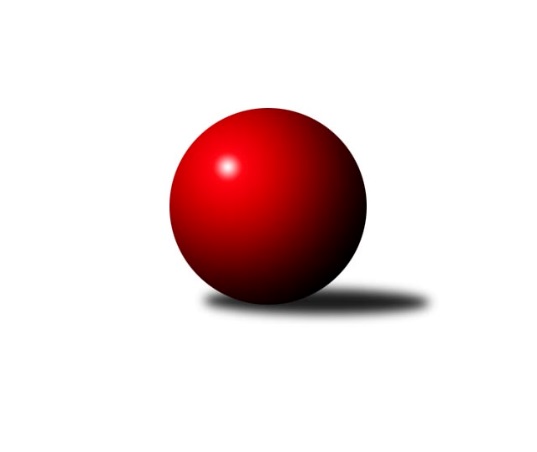 Č.1Ročník 2016/2017	10.9.2016Nejlepšího výkonu v tomto kole: 3478 dosáhlo družstvo: KK Lokomotiva Tábor2.KLM A 2016/2017Výsledky 1. kolaSouhrnný přehled výsledků:KK SDS Sadská	- TJ Sokol Kdyně	3:5	3327:3354	13.0:11.0	10.9.KK Lokomotiva Tábor	- SKK Rokycany B	7:1	3478:3299	14.5:9.5	10.9.TJ Dynamo Liberec	- Sokol Kolín 	6:2	3324:3206	16.0:8.0	10.9.TJ Start Rychnov n. Kn.	- KK Konstruktiva Praha 	4:4	3432:3426	11.0:13.0	10.9.SKK Bohušovice	- KK Kosmonosy 	6:2	3162:3103	13.0:11.0	10.9.TJ Slovan Karlovy Vary	- TJ Sokol Duchcov	3:5	3114:3274	8.0:16.0	10.9.Tabulka družstev:	1.	KK Lokomotiva Tábor	1	1	0	0	7.0 : 1.0 	14.5 : 9.5 	 3478	2	2.	TJ Dynamo Liberec	1	1	0	0	6.0 : 2.0 	16.0 : 8.0 	 3324	2	3.	SKK Bohušovice	1	1	0	0	6.0 : 2.0 	13.0 : 11.0 	 3162	2	4.	TJ Sokol Duchcov	1	1	0	0	5.0 : 3.0 	16.0 : 8.0 	 3274	2	5.	TJ Sokol Kdyně	1	1	0	0	5.0 : 3.0 	11.0 : 13.0 	 3354	2	6.	KK Konstruktiva Praha	1	0	1	0	4.0 : 4.0 	13.0 : 11.0 	 3426	1	7.	TJ Start Rychnov n. Kn.	1	0	1	0	4.0 : 4.0 	11.0 : 13.0 	 3432	1	8.	KK SDS Sadská	1	0	0	1	3.0 : 5.0 	13.0 : 11.0 	 3327	0	9.	TJ Slovan Karlovy Vary	1	0	0	1	3.0 : 5.0 	8.0 : 16.0 	 3114	0	10.	KK Kosmonosy	1	0	0	1	2.0 : 6.0 	11.0 : 13.0 	 3103	0	11.	Sokol Kolín	1	0	0	1	2.0 : 6.0 	8.0 : 16.0 	 3206	0	12.	SKK Rokycany B	1	0	0	1	1.0 : 7.0 	9.5 : 14.5 	 3299	0Podrobné výsledky kola:	 KK SDS Sadská	3327	3:5	3354	TJ Sokol Kdyně	Aleš Košnar	139 	 141 	 128 	153	561 	 3:1 	 541 	 120	137 	 155	129	Viktor Pytlík	Václav Pešek	145 	 128 	 112 	131	516 	 0:4 	 610 	 159	161 	 132	158	Michael Kotal	Jan st. Renka st.	151 	 113 	 124 	134	522 	 1:3 	 572 	 131	159 	 135	147	Václav Kuželík ml.	Petr Miláček	158 	 162 	 140 	143	603 	 3:1 	 541 	 132	123 	 151	135	Jiří Benda st.	Václav Schejbal	132 	 132 	 132 	125	521 	 2:2 	 573 	 131	160 	 128	154	David Machálek	Tomáš Bek	159 	 157 	 151 	137	604 	 4:0 	 517 	 138	124 	 144	111	Jindřich Dvořákrozhodčí: Nejlepší výkon utkání: 610 - Michael Kotal	 KK Lokomotiva Tábor	3478	7:1	3299	SKK Rokycany B	David Kášek	137 	 139 	 157 	150	583 	 2.5:1.5 	 553 	 138	136 	 157	122	Ladislav Moulis	Jaroslav Mihál	153 	 165 	 144 	137	599 	 3:1 	 577 	 143	142 	 162	130	Pavel Andrlík ml.	Bořivoj Jelínek	147 	 123 	 156 	160	586 	 2:2 	 575 	 153	151 	 151	120	Jan Holšan	Miroslav Dvořák	132 	 143 	 151 	133	559 	 4:0 	 472 	 122	115 	 123	112	Václav Webr	Ladislav Takáč	153 	 125 	 144 	146	568 	 1:3 	 552 	 125	130 	 145	152	Libor Bureš	Petr Chval	146 	 155 	 142 	140	583 	 2:2 	 570 	 158	132 	 133	147	Petr Fararozhodčí: Nejlepší výkon utkání: 599 - Jaroslav Mihál	 TJ Dynamo Liberec	3324	6:2	3206	Sokol Kolín 	Zdeněk Pecina st.	126 	 141 	 145 	126	538 	 4:0 	 465 	 112	114 	 120	119	Lukáš Holosko *1	Vojtěch Pecina	131 	 143 	 153 	127	554 	 1:3 	 570 	 139	153 	 135	143	Jiří Němec	Agaton Plaňanský ml.	141 	 142 	 132 	139	554 	 3:1 	 553 	 140	135 	 124	154	Jindřich Lauer	Vojtěch Trojan	139 	 169 	 137 	135	580 	 4:0 	 527 	 122	141 	 133	131	Vojtěch Zelenka	Roman Žežulka	146 	 133 	 154 	134	567 	 2:2 	 533 	 129	138 	 121	145	Václav Kňap	Josef Zejda ml. *2	130 	 119 	 132 	150	531 	 2:2 	 558 	 152	130 	 130	146	Jan Pelákrozhodčí: střídání: *1 od 57. hodu Jaroslav Hanuš, *2 od 61. hodu Ladislav ml. Wajsar ml.Nejlepší výkon utkání: 580 - Vojtěch Trojan	 TJ Start Rychnov n. Kn.	3432	4:4	3426	KK Konstruktiva Praha 	Dalibor Ksandr	138 	 168 	 160 	121	587 	 2:2 	 575 	 149	140 	 138	148	Pavel Wohlmuth	Jaroslav Kejzlar	136 	 149 	 149 	148	582 	 2:2 	 589 	 151	144 	 155	139	Pavel Kohlíček	Radek Jung	134 	 142 	 130 	140	546 	 1:3 	 561 	 136	162 	 138	125	Jaroslav Borkovec	Vojtěch Šípek	133 	 129 	 176 	132	570 	 1:3 	 583 	 138	135 	 166	144	Tibor Machala	Jiří Brouček	139 	 126 	 154 	138	557 	 1:3 	 596 	 170	122 	 161	143	Zdeněk Zahrádka	Martin Čihák	147 	 133 	 141 	169	590 	 4:0 	 522 	 146	128 	 122	126	Jaroslav Pleticha st.rozhodčí: Nejlepší výkon utkání: 596 - Zdeněk Zahrádka	 SKK Bohušovice	3162	6:2	3103	KK Kosmonosy 	Milan Perníček	141 	 144 	 137 	130	552 	 3:1 	 539 	 129	141 	 141	128	Jiří Vondráček	Lukáš Dařílek	127 	 124 	 124 	159	534 	 3:1 	 489 	 126	121 	 129	113	Tomáš Bajtalon	Ladislav Šourek	147 	 126 	 113 	117	503 	 1:3 	 520 	 115	146 	 124	135	Jaroslav Doškář	Jaroslav Chvojka	134 	 126 	 116 	125	501 	 2:2 	 483 	 137	122 	 125	99	Věroslav Řípa	Jiří Semerád	146 	 133 	 134 	156	569 	 3:1 	 520 	 132	121 	 137	130	Dušan Plocek	Martin Perníček	132 	 108 	 145 	118	503 	 1:3 	 552 	 155	122 	 137	138	Luboš Benešrozhodčí: Nejlepší výkon utkání: 569 - Jiří Semerád	 TJ Slovan Karlovy Vary	3114	3:5	3274	TJ Sokol Duchcov	Jaroslav Páv	121 	 128 	 110 	124	483 	 0:4 	 569 	 145	138 	 144	142	Pavel Šporer	Tomáš Pavlík	152 	 138 	 132 	137	559 	 2:2 	 554 	 138	155 	 137	124	Miloš Civín	Miroslav Handšuh	125 	 121 	 128 	117	491 	 1:3 	 507 	 120	123 	 129	135	Tomáš Štraicher	Tomáš Beck st.	138 	 146 	 130 	113	527 	 2:2 	 521 	 115	136 	 132	138	Jiří Semelka	Václav Hlaváč st.	147 	 129 	 141 	142	559 	 3:1 	 564 	 146	123 	 158	137	Jakub Dařílek	Václav Krýsl	128 	 119 	 121 	127	495 	 0:4 	 559 	 140	144 	 145	130	Josef Pecharozhodčí: Nejlepší výkon utkání: 569 - Pavel ŠporerPořadí jednotlivců:	jméno hráče	družstvo	celkem	plné	dorážka	chyby	poměr kuž.	Maximum	1.	Michael Kotal 	TJ Sokol Kdyně	610.00	376.0	234.0	1.0	1/1	(610)	2.	Tomáš Bek 	KK SDS Sadská	604.00	373.0	231.0	1.0	1/1	(604)	3.	Petr Miláček 	KK SDS Sadská	603.00	381.0	222.0	3.0	1/1	(603)	4.	Jaroslav Mihál 	KK Lokomotiva Tábor	599.00	384.0	215.0	0.0	1/1	(599)	5.	Zdeněk Zahrádka 	KK Konstruktiva Praha 	596.00	399.0	197.0	2.0	1/1	(596)	6.	Martin Čihák 	TJ Start Rychnov n. Kn.	590.00	370.0	220.0	0.0	1/1	(590)	7.	Pavel Kohlíček 	KK Konstruktiva Praha 	589.00	393.0	196.0	3.0	1/1	(589)	8.	Dalibor Ksandr 	TJ Start Rychnov n. Kn.	587.00	387.0	200.0	3.0	1/1	(587)	9.	Bořivoj Jelínek 	KK Lokomotiva Tábor	586.00	390.0	196.0	4.0	1/1	(586)	10.	David Kášek 	KK Lokomotiva Tábor	583.00	366.0	217.0	0.0	1/1	(583)	11.	Petr Chval 	KK Lokomotiva Tábor	583.00	380.0	203.0	4.0	1/1	(583)	12.	Tibor Machala 	KK Konstruktiva Praha 	583.00	381.0	202.0	4.0	1/1	(583)	13.	Jaroslav Kejzlar 	TJ Start Rychnov n. Kn.	582.00	406.0	176.0	5.0	1/1	(582)	14.	Vojtěch Trojan 	TJ Dynamo Liberec	580.00	377.0	203.0	6.0	1/1	(580)	15.	Pavel Andrlík  ml.	SKK Rokycany B	577.00	366.0	211.0	4.0	1/1	(577)	16.	Jan Holšan 	SKK Rokycany B	575.00	377.0	198.0	4.0	1/1	(575)	17.	Pavel Wohlmuth 	KK Konstruktiva Praha 	575.00	391.0	184.0	3.0	1/1	(575)	18.	David Machálek 	TJ Sokol Kdyně	573.00	376.0	197.0	1.0	1/1	(573)	19.	Václav Kuželík  ml.	TJ Sokol Kdyně	572.00	386.0	186.0	1.0	1/1	(572)	20.	Petr Fara 	SKK Rokycany B	570.00	365.0	205.0	2.0	1/1	(570)	21.	Vojtěch Šípek 	TJ Start Rychnov n. Kn.	570.00	382.0	188.0	5.0	1/1	(570)	22.	Jiří Němec 	Sokol Kolín 	570.00	408.0	162.0	3.0	1/1	(570)	23.	Jiří Semerád 	SKK Bohušovice	569.00	355.0	214.0	2.0	1/1	(569)	24.	Pavel Šporer 	TJ Sokol Duchcov	569.00	371.0	198.0	1.0	1/1	(569)	25.	Ladislav Takáč 	KK Lokomotiva Tábor	568.00	379.0	189.0	4.0	1/1	(568)	26.	Roman Žežulka 	TJ Dynamo Liberec	567.00	396.0	171.0	5.0	1/1	(567)	27.	Jakub Dařílek 	TJ Sokol Duchcov	564.00	391.0	173.0	5.0	1/1	(564)	28.	Aleš Košnar 	KK SDS Sadská	561.00	379.0	182.0	1.0	1/1	(561)	29.	Jaroslav Borkovec 	KK Konstruktiva Praha 	561.00	384.0	177.0	6.0	1/1	(561)	30.	Josef Pecha 	TJ Sokol Duchcov	559.00	356.0	203.0	2.0	1/1	(559)	31.	Václav Hlaváč  st.	TJ Slovan Karlovy Vary	559.00	360.0	199.0	1.0	1/1	(559)	32.	Miroslav Dvořák 	KK Lokomotiva Tábor	559.00	387.0	172.0	1.0	1/1	(559)	33.	Tomáš Pavlík 	TJ Slovan Karlovy Vary	559.00	387.0	172.0	5.0	1/1	(559)	34.	Jan Pelák 	Sokol Kolín 	558.00	369.0	189.0	1.0	1/1	(558)	35.	Jiří Brouček 	TJ Start Rychnov n. Kn.	557.00	373.0	184.0	4.0	1/1	(557)	36.	Vojtěch Pecina 	TJ Dynamo Liberec	554.00	367.0	187.0	2.0	1/1	(554)	37.	Agaton Plaňanský  ml.	TJ Dynamo Liberec	554.00	372.0	182.0	4.0	1/1	(554)	38.	Miloš Civín 	TJ Sokol Duchcov	554.00	379.0	175.0	5.0	1/1	(554)	39.	Ladislav Moulis 	SKK Rokycany B	553.00	366.0	187.0	4.0	1/1	(553)	40.	Jindřich Lauer 	Sokol Kolín 	553.00	388.0	165.0	6.0	1/1	(553)	41.	Libor Bureš 	SKK Rokycany B	552.00	353.0	199.0	2.0	1/1	(552)	42.	Luboš Beneš 	KK Kosmonosy 	552.00	354.0	198.0	5.0	1/1	(552)	43.	Milan Perníček 	SKK Bohušovice	552.00	385.0	167.0	3.0	1/1	(552)	44.	Radek Jung 	TJ Start Rychnov n. Kn.	546.00	379.0	167.0	5.0	1/1	(546)	45.	Viktor Pytlík 	TJ Sokol Kdyně	541.00	366.0	175.0	5.0	1/1	(541)	46.	Jiří Benda  st.	TJ Sokol Kdyně	541.00	373.0	168.0	1.0	1/1	(541)	47.	Jiří Vondráček 	KK Kosmonosy 	539.00	358.0	181.0	0.0	1/1	(539)	48.	Zdeněk Pecina  st.	TJ Dynamo Liberec	538.00	363.0	175.0	2.0	1/1	(538)	49.	Lukáš Dařílek 	SKK Bohušovice	534.00	351.0	183.0	4.0	1/1	(534)	50.	Václav Kňap 	Sokol Kolín 	533.00	344.0	189.0	0.0	1/1	(533)	51.	Vojtěch Zelenka 	Sokol Kolín 	527.00	344.0	183.0	10.0	1/1	(527)	52.	Tomáš Beck  st.	TJ Slovan Karlovy Vary	527.00	353.0	174.0	2.0	1/1	(527)	53.	Jaroslav Pleticha  st.	KK Konstruktiva Praha 	522.00	334.0	188.0	2.0	1/1	(522)	54.	Jan st. Renka  st.	KK SDS Sadská	522.00	339.0	183.0	3.0	1/1	(522)	55.	Václav Schejbal 	KK SDS Sadská	521.00	349.0	172.0	5.0	1/1	(521)	56.	Jiří Semelka 	TJ Sokol Duchcov	521.00	378.0	143.0	15.0	1/1	(521)	57.	Jaroslav Doškář 	KK Kosmonosy 	520.00	339.0	181.0	6.0	1/1	(520)	58.	Dušan Plocek 	KK Kosmonosy 	520.00	340.0	180.0	2.0	1/1	(520)	59.	Jindřich Dvořák 	TJ Sokol Kdyně	517.00	339.0	178.0	5.0	1/1	(517)	60.	Václav Pešek 	KK SDS Sadská	516.00	335.0	181.0	4.0	1/1	(516)	61.	Tomáš Štraicher 	TJ Sokol Duchcov	507.00	341.0	166.0	6.0	1/1	(507)	62.	Martin Perníček 	SKK Bohušovice	503.00	342.0	161.0	3.0	1/1	(503)	63.	Ladislav Šourek 	SKK Bohušovice	503.00	356.0	147.0	12.0	1/1	(503)	64.	Jaroslav Chvojka 	SKK Bohušovice	501.00	351.0	150.0	7.0	1/1	(501)	65.	Václav Krýsl 	TJ Slovan Karlovy Vary	495.00	327.0	168.0	4.0	1/1	(495)	66.	Miroslav Handšuh 	TJ Slovan Karlovy Vary	491.00	335.0	156.0	6.0	1/1	(491)	67.	Tomáš Bajtalon 	KK Kosmonosy 	489.00	307.0	182.0	1.0	1/1	(489)	68.	Jaroslav Páv 	TJ Slovan Karlovy Vary	483.00	334.0	149.0	3.0	1/1	(483)	69.	Věroslav Řípa 	KK Kosmonosy 	483.00	355.0	128.0	16.0	1/1	(483)	70.	Václav Webr 	SKK Rokycany B	472.00	344.0	128.0	14.0	1/1	(472)Sportovně technické informace:Starty náhradníků:registrační číslo	jméno a příjmení 	datum startu 	družstvo	číslo startu845	Jaroslav Pleticha st.	10.09.2016	KK Konstruktiva Praha 	1x9559	Petr Miláček	10.09.2016	KK SDS Sadská	1x
Hráči dopsaní na soupisku:registrační číslo	jméno a příjmení 	datum startu 	družstvo	Program dalšího kola:2. kolo17.9.2016	so	10:00	TJ Sokol Kdyně - KK Kosmonosy 	17.9.2016	so	10:00	KK SDS Sadská - KK Lokomotiva Tábor	17.9.2016	so	14:00	Sokol Kolín  - TJ Start Rychnov n. Kn.	17.9.2016	so	15:00	KK Konstruktiva Praha  - TJ Slovan Karlovy Vary	18.9.2016	ne	10:00	TJ Sokol Duchcov - SKK Bohušovice	Nejlepší šestka kola - absolutněNejlepší šestka kola - absolutněNejlepší šestka kola - absolutněNejlepší šestka kola - absolutněNejlepší šestka kola - dle průměru kuželenNejlepší šestka kola - dle průměru kuželenNejlepší šestka kola - dle průměru kuželenNejlepší šestka kola - dle průměru kuželenNejlepší šestka kola - dle průměru kuželenPočetJménoNázev týmuVýkonPočetJménoNázev týmuPrůměr (%)Výkon1xMichael KotalKdyně6101xMichael KotalKdyně1116101xTomáš BekSadská6041xTomáš BekSadská109.916041xPetr MiláčekSadská6031xPetr MiláčekSadská109.736031xJaroslav MihálTábor5991xPavel ŠporerDuchcov 107.645691xZdeněk ZahrádkaKonstruktiva 5961xJiří SemerádBohušovice107.165691xMartin ČihákRychnov5901xVojtěch TrojanLiberec 107.01580